FOR CLERK’S USE ONLY(Para uso de la Secretaria solamente)Person Filing: 							(Nombre de persona:)Address (if not protected): 						(Mi domicilio) (si no protegida:)City, State, Zip Code: 						(Ciudad, estado, código postal:)Telephone: 								(Número de teléfono:)Email Address: 							(Dirección de correo electrónico:)Representing [  ] Self or [  ] Lawyer for 				(Representando X Sí mismo o X Abogado para XXX)Lawyer’s Bar Number: 						(Número de colegio abogado:)SUPERIOR COURT OF ARIZONAIN 					 COUNTY 
(TRIBUNAL SUPERIOR DE ARIZONA
EN EL CONDADO DE XXX)Pursuant to Arizona Rules of Civil Procedure, Rule 4.2(c), the following party has been served a filed copy of the Petition for Emancipation in the above case. Attached is the Return Receipt and supporting information to document the Proof of Service. / (En conformidad con las Arizona Rules of Civil Procedure (Reglas de Procedimientos de Arizona) Regla 4.2(c), la parte cuyo nombre aparece a continuación ha sido notificada con una copia de la SOLICITUD DE EMANCIPACIÓN en el caso indicado arriba.  Adjunto está el Return Receipt (Comprobante de Entrega) e información que documenta la Prueba de Notificación.)Person Served: 					   				           			(Persona notificada)Address of Person Served: 											(Domicilio de la persona notificada)Date of original mailing: 								(Fecha de envío)Date of receipt by Person Served: 							(Fecha recibida por persona notificada)	Attachment of Service:  (Adjunto de notificación)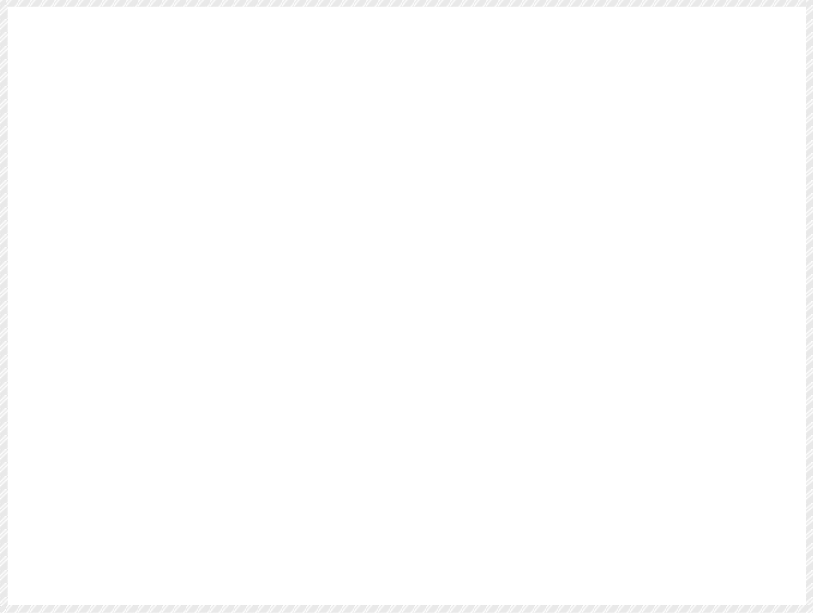 Tape your Return Receipt Here(Pegue su Comprobante de Entrega Aquí)OATH OR AFFIRMATION OF INDIVIDUAL COMPLETING SERVICE / (JURAMENTO O AFIRMACIÓN DEL INDIVIDUO QUE COMPLETÓ LA NOTIFICACIÓN)I swear or affirm that the information provide above is true and correct to the best of my knowledge, information, and belief, under penalty of law. / (Yo juro o afirmo que la información provista arriba es verídica y correcta a mi más leal saber y entender, bajo pena de apercibimiento de las penalidades de la ley.)Date / (Fecha)	Signature / (Firma)STATE OF 				(ESTADO DE XXX)COUNTY OF 			(CONDADO DE XXX)Subscribed and sworn to or affirmed before me this: 	 (date)(Jurado o aseverado ante mí en la fecha de hoy: XX/XX/XXXX (fecha))by / (por) 								. (notary seal) / (sello notarial)			Notarial Officer / (Oficial de funciones notariales)							Title / (Título)In the matter of the Emancipation of:(En el caso de emancipación de)A Minor        [  ] Female  [  ] Male(Un menor) (X Femenino o X Masculino) Case Number: 	(Número del caso)PROOF OF SERVICE (PRUEBA DE NOTIFICACIÓN) 